Licensing Team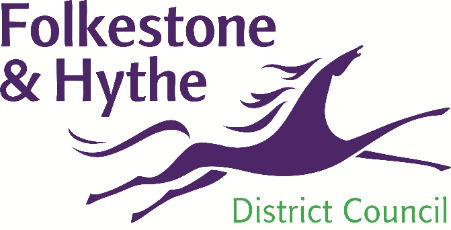 Civic Centre Castle Hill Avenue Folkestone Kent CT20 2QYlicensing@folkestone-hythe.gov.uk Consent of individual to being specified as premises supervisorI            [Full name of prospective premises supervisor]of [Home address of prospective premises supervisor]hereby confirm that I give my consent to be specified as the designated premises supervisor in relation to the application for  [Type of application]by[Name of applicant]relating to a premises licence      [Number of existing licence, if any]for [Name and address of premises to which the application relates]and any premises licence to be granted or varied in respect of this application made by  [Name of applicant]concerning the supply of alcohol at [Name and address of premises to which application relates]I also confirm that I am entitled to work in the United Kingdom and am applying for, intend to apply for or currently hold a personal licence, details of which I set out below. Personal licence number [Insert personal licence number, if any]Personal licence issuing authority[Insert name and address and telephone number of personal licence issuing authority, if any]Signed	Name (please print) Date